１　図は、食物連鎖の数量関係を表したモデルである。ａは植物、ｂは草食動物、ｃは肉食動物を示し　ている。次の問いに答えなさい。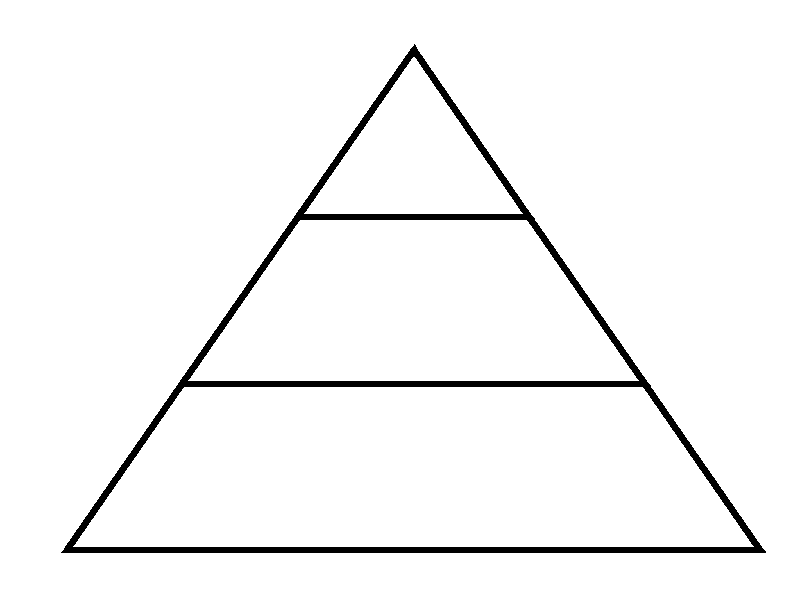 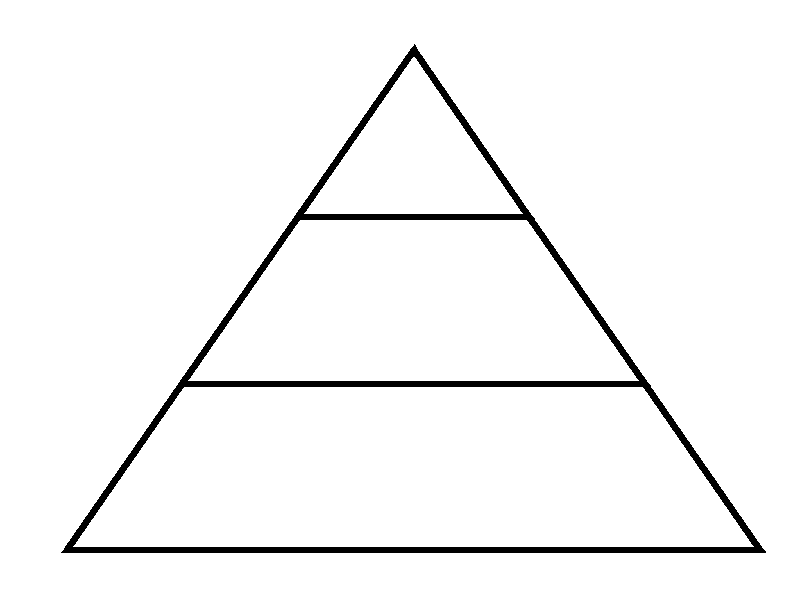 (1)　ａ～ｃのうち、①生産者はどれか、また、②最も数量が少ない　　のはどれか、それぞれ記号で答えなさい。（全正１点）(2)　ある原因で、ｂの数が減少したとすると、ａやｃの数はどのよように変化するか書きなさい。（全正１点）２　図１は、自然界における炭素の循環を矢印で示したものである。次の問いに答えなさい。（１点×５）（入試問題にチャレンジ！平成１５年度富山県改）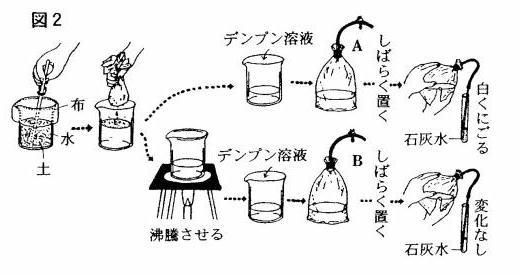 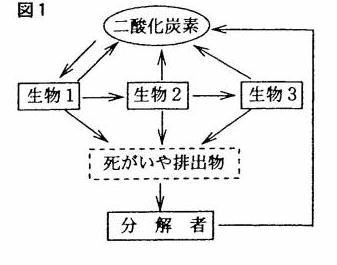 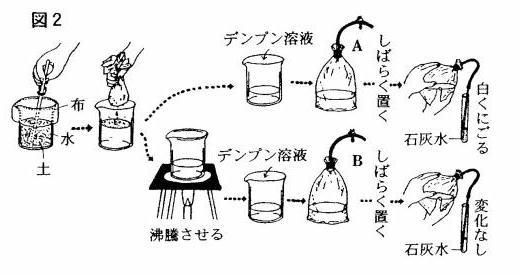 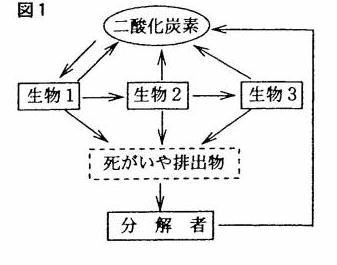 (1)　図１の生物１～生物３が行っている、酸素を　　取り入れ二酸化炭素を放出するはたらきを何というか。(2)　図１の生物１は生物２に食べられ、生物２は生物３に食べられる。生物１～生物３のうち、最も数量の多いものはどれか。１つ選びなさい。(3)　次のア～オの分解者のうち、菌類、細菌類に　　あたるものをすべて選び、記号で答えなさい。ア　ダンゴムシ　　　イ　ミミズウ　アオカビ　　　　エ　キノコオ　乳酸菌(4)　図２のように、Ａ、Ｂの２つの袋を用意し、Ａには土からこした液とデンプン溶液を入れ、Ｂには土からこし一度沸騰させた液とデンプン溶液を入れて、それぞれ石灰水で二酸化炭素の発生を確かめる実験をした。その結果、Ａからは二酸化炭素が発生したが、Ｂからは二酸化炭素が発生しなかった。この違いはなぜか、分解者ということばを使って説明しなさい。(5)　自然環境を保全する装置や施設のうち、特に、分解者のはたらきを利用したものを１つ書きなさい。３　Ａさん、Ｂさん、Ｃさんの３人が、交通量とマツの気孔の汚れの関係について調べた。表は、交通　量の異なる４つの調査値で、マツの葉を採取して調べた結果である。マツの葉は、図１のようにその　ままスライドガラスにセロハンテープではりつけ、顕微鏡で観察する。図２は、顕微鏡でマツの葉の　気孔を観察しスケッチしたものである。次の問いに答えなさい。（１点×３）　　　　　　　　　　　　　　　　　　　　　　 　  （入試問題にチャレンジ！平成１７度富山県）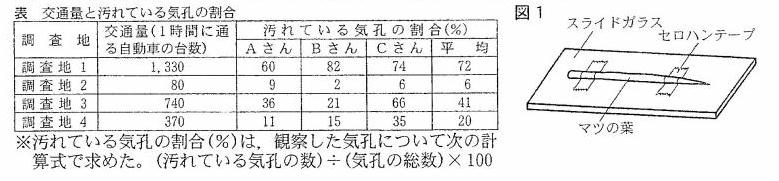 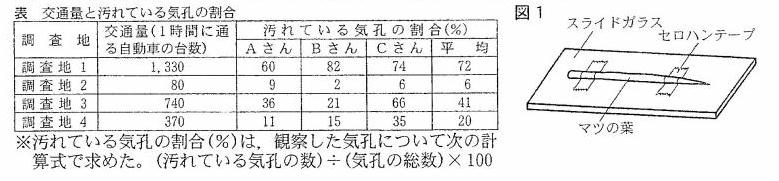 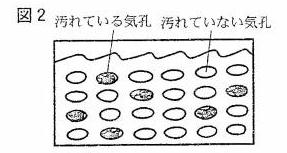 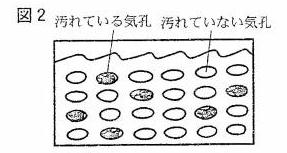  (1)　図１のマツの葉の気孔を顕微鏡で観察するとき、葉への光の当て方として最も適切なものを次のア～エの中から選び、記号で答えなさい。ア　真下から当てる。イ　ななめ上から当てる。ウ　ななめ下から当てる。エ　真横（水平方向）から当てる。(2)　図２の場合、汚れている気孔の割合は何％か求めなさい。(3)　表の交通量と汚れている気孔の割合の関係から、気孔をふさぐ汚れは何であると考えられるか書きなさい。中学３年生　＊単元確認テスト＊　３学期①中学３年生　＊単元確認テスト＊　３学期①中学３年生　＊単元確認テスト＊　３学期①自然のなかの生物、自然環境の調査と保全自然のなかの生物、自然環境の調査と保全　　組　　番氏　名／10(1)①　　ａ②　　ｃ(2)ａ　 増加するｃ　 減少する(1)呼吸(2)生物１(3)ウ、エ、オ(4)Ａは分解者がそのまま生きているが、Ｂは沸騰させたので分解者が死んでしまったから(5)下水処理場など交通量(１時間に通る自動車の台数)汚れている気孔の割合(％)汚れている気孔の割合(％)汚れている気孔の割合(％)汚れている気孔の割合(％)交通量(１時間に通る自動車の台数)ＡさんＢさんＣさん平均調査地１1,330　　60　82　74　72　調査地２80　　9　2　6　6　調査地３740　　36　21　66　41　調査地４370　　11　15　35　20　(1)イ(2)２５％(3)自動車が出すすすやまきあげるほこりなど